Тяжелое дыхание – бронхиальная астма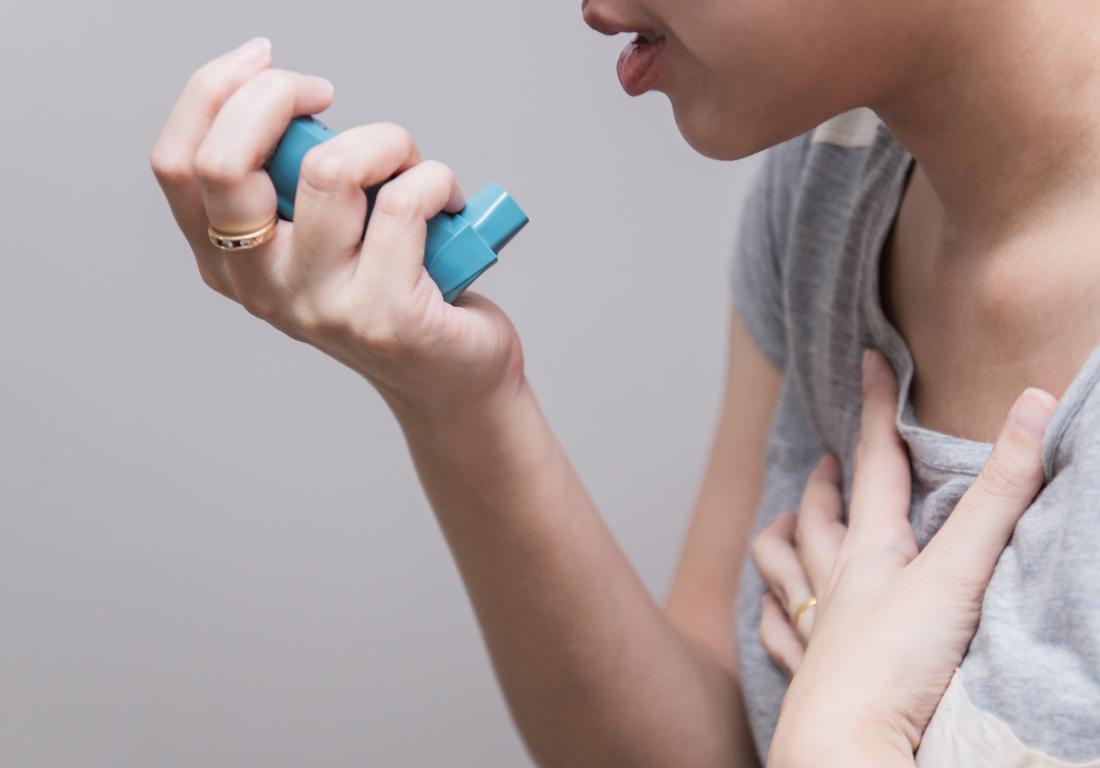 Бронхиальная астма — одно из самых распространённых хронических заболеваний в мире. Число пациентов с таким диагнозом уже превышает 300 миллионов, и, к сожалению, эта цифра ежегодно растёт. В нашей стране распространенность болезни среди взрослых составляет 7%, среди детей и подростков – 10%. Проявляясь в момент, астма может кардинально изменить жизнь человека. А достоверные причины, по которым возникает заболевание, до конца не изучены. Большинство специалистов сходятся во мнении, что в развитии болезни задействован целый комплекс факторов: генетика, аллергены и другие раздражители.Бронхиальная астма — хроническое заболевание лёгких, при котором дыхательные пути (бронхи) воспаляются и отекают. Из-за этого человек испытывает трудности в процессе дыхания. В бронхах происходит газообмен: кислород из вдыхаемого воздуха проникает в кровь, а углекислый газ выводится наружу. Кроме того, они обладают мышечным слоем, который регулирует просвет, и слизистой оболочкой. Когда в дыхательные пути попадает пыль или другие посторонние объекты, например аллергены или бактерии - бронхи сужаются, а слизь выделяется интенсивнее. Это защитная реакция, которая не пускает «посторонних» в лёгкие и предохраняет их от воспаления. Однако при астме просвет бронхов сужается, а слизь выделяется усиленно без видимых на то причин. Человеку становится тяжело дышать, появляется одышка и кашель. Астма может развиться у любого человека, однако у аллергиков вероятность воспаления бронхов выше. Это во многом связано с чувствительностью их дыхательных путей к раздражителям, к которым не так восприимчивы люди без аллергии. Другие факторы риска связаны с хроническим воспалительным процессом в организме, отмечают более высокую вероятность развития астмы у недоношенных и маловесных детей, людей с ожирением и экземой. Как правило, бронхиальную астму классифицируют по причине развития заболевания, условиям возникновения и сопутствующим факторам. Характерные симптомы астмы — одышка, свистящее дыхание, кашель, а в тяжелых случаях – выраженные и даже жизнеугрожающие нарушения функции дыхания. Кашель при астме, усиливается в ночное время, нередко мешает человеку полноценно спать. Обычно люди описывают их как сдавливание, которое чувствуется по всему периметру грудной клетки. Одышка при астме может появляться даже в покое или при незначительной физической активности. Спровоцировать приступ астмы могут разные триггеры, в том числе сугубо индивидуальные: одни начнут задыхаться, если пройдут по коридору, в котором накурено, другие — если выйдут на мороз. Обычно приступ возникает в ответ на вдыхание раздражителя. Например, если человек с аллергией на фундук съест что-то с ним в составе, состояние может резко ухудшиться: появятся свисты и хрипы в груди, человек буквально начнёт задыхаться. Если ничего не предпринять, он может потерять сознание и даже умереть.Чтобы помочь человеку во время приступа бронхиальной астмы необходимо оперативно снять нарастающие симптомы с помощью ингалятора, который всегда наготове у астматиков. Подобрать ингалятор для лечения бронхиальной астмы может только врач, учитывая данные истории болезни и осмотра пациента.  	Астма — хроническое заболевание, которое можно контролировать, но, увы, невозможно полностью вылечить. Современные ингаляторы и лекарства помогают пациентам поддерживать привычное качество жизни. Если заболевание протекает в лёгкой форме, то врач может рекомендовать избегать триггеров, например не вдыхать табачный дым или не ходить в гости к людям, у которых есть кошка. Однако избежать всех провокаторов астмы не всегда возможно, к тому же есть вероятность столкнуться с ними случайно, поэтому важно помнить о собственной безопасности, своевременно принимать лекарственную терапию, вовремя обследоваться и держать средства помощи наготове.  